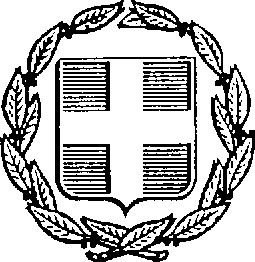 ΕΛΛΗΝΙΚΗ ΔΗΜΟΚΡΑΤΙΑ                             ΠΡΟΜΗΘΕΙΑ:  «ΠΡΟΜΗΘΕΙΑ ΦΡΕΣΚΟΥ ΓΑΛΑΚΤΟΣ ΝΟΜΟΣ ΑΤΤΙΚΗΣ                                                                            7 ΗΜΕΡΩΝ ΓΙΑ ΤΟ ΠΡΟΣΩΠΙΚΟ ΤΟΥΔΗΜΟΣ ΠΕΡΑΜΑΤΟΣ					            ΔΗΜΟΥ ΠΕΡΑΜΑΤΟΣ ΚΑΙ ΤΑ ΤΜΗ-ΔΙΕΥΘΥΝΣΗ ΤΕΧΝ. ΥΠΗΡΕΣΙΩΝ 			            ΜΑΤΑ ΠΡΟΣΧΟΛΙΚΗΣ ΑΓΩΓΗΣ ΤΟΥΤμήμα Μελετών						ΔΗΜΟΥ ΠΕΡΑΜΑΤΟΣ					         ΠΡΟΫΠ/ΣΜΟΣ:   181.050,41 € με ΦΠΑ 13%                        ΕΝΤΥΠΟ ΟΙΚΟΝΟΜΙΚΗΣ ΠΡΟΣΦΟΡΑΣΑ. ΤΙΜΕΣ ΜΟΝΑΔΑΣΒ. ΠΡΟΥΠΟΛΟΓΙΣΜΟΣ ΠΡΟΣΦΟΡΑΣ………………………….                                                                                                   (τόπος και ημερομηνία)								           Ο Προσφέρων(Σφραγίδα-Υπογραφή)ΕΤΑΙΡΙΚΗ ΕΠΩΝΥΜΙΑΝΟΜΙΜΟΣ  ΕΚΠΡΟΣΩΠΟΣΔΙΕΥΘΥΝΣΗΑΦΜ -Δ.Ο.Υ.ΤΗΛΕΦΩΝΟ/EMAILΤιμή προσφοράς € / ltΠεριγραφήΑριθμητικάΟλογράφωςΝωπό παστεριωμένο γάλα αγελαδινό ή ελαφρύΠεριγραφήΑπαιτούμενα ltΤιμή προσφοράς € / ltΔαπάνη (€)Νωπό παστεριωμένο γάλα αγελαδινό ή ελαφρύ133.518ΦΠΑ 13%ΦΠΑ 13%ΦΠΑ 13%ΣΥΝΟΛΟΣΥΝΟΛΟΣΥΝΟΛΟ